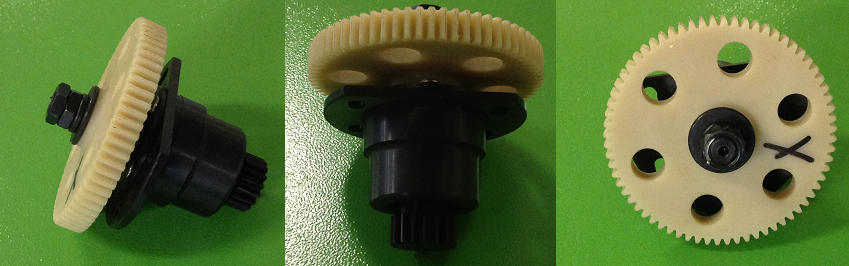 Код из 1САртикулНаименование/ Бренд/ПоставщикТехнические характеристикиГабаритыД*Ш*В,ммМасса,грМатериалМесто установки/НазначениеF0002255Шестерня переходная  X AXISD пластмассовой шестерни 105 мм, гайка 18 ммМеталл, пластмассаФрезерные станки с ЧПУ Artisman, движение по оси XF0002255D пластмассовой шестерни 105 мм, гайка 18 ммМеталл, пластмассаФрезерные станки с ЧПУ Artisman, движение по оси XF0002255ArtismanD пластмассовой шестерни 105 мм, гайка 18 ммМеталл, пластмассаФрезерные станки с ЧПУ Artisman, движение по оси X